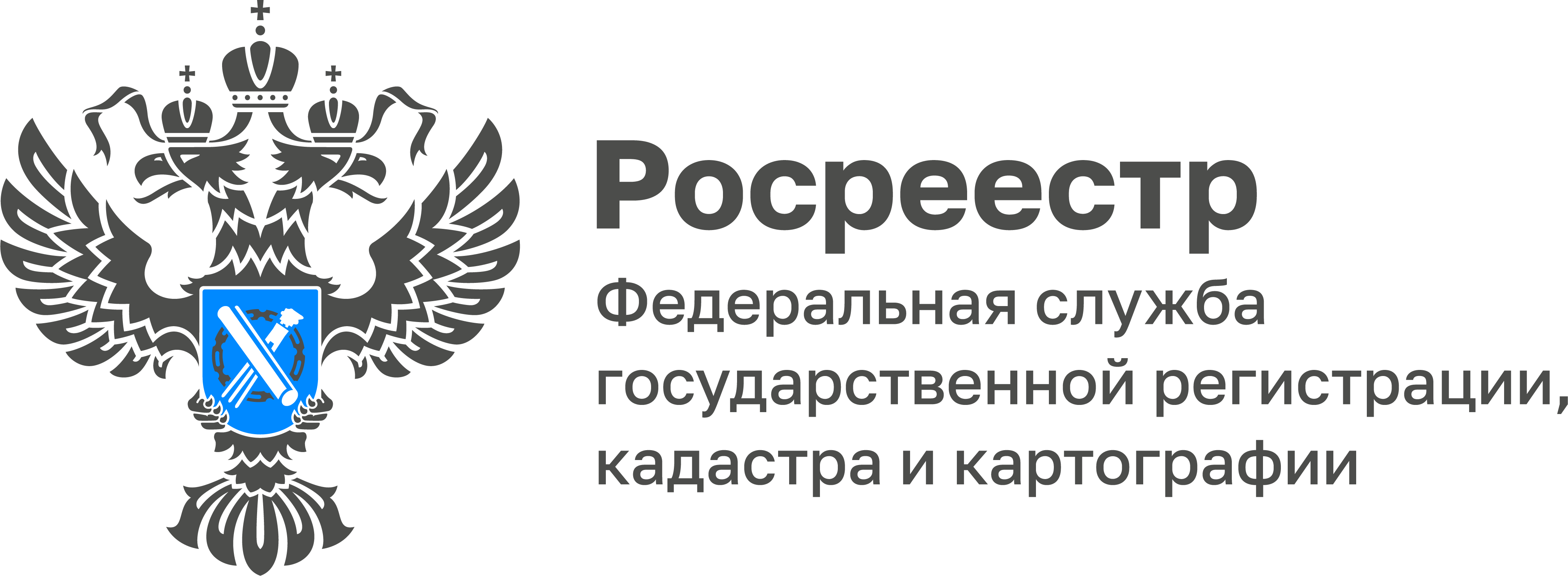 В Тульской области 4 823 документа по бытовой недвижимости поданы в электронном виде 
Управление Росреестра по Тульской области напоминает о возможности регистрации прав на недвижимое имущество бытового назначения и постановки его на государственный кадастровый учет в сокращенные сроки. При обращении в офисы МФЦ срок осуществления учетно-регистрационных действий по бытовым объектам сокращен с 12 до 5 рабочих дней. При подаче документов в электронном виде, через официальный сайт Росреестра, срок оформления составит 3 рабочих дня, вместо 10.К бытовой недвижимости относятся индивидуальные жилые дома, садовые дома, гаражи, не предназначенные для индивидуальной предпринимательской деятельности. Также к объектам бытовой недвижимости относятся земельные участки под индивидуальное жилищное строительство, личное подсобное хозяйство, садовое и гаражное строительство.«Поправки в Федеральный закон №218-ФЗ «О государственной регистрации недвижимости», вступили в силу с 1 мая 2022 года. Так, при подаче документов по бытовой недвижимости в электронном виде срок оформления составляет 3 рабочих дня. При поступлении на государственную регистрацию права или государственный кадастровый учет документов в электронном виде, в которых отсутствуют основания для приостановления, Управление Росреестра по Тульской области проводит учетно-регистрационные действия по бытовой недвижимости в течение 24 часов», - отметила руководитель Управления Росреестра по Тульской области Ольга Морозова.Так, за третий квартал 2022 года в Управление на государственную регистрацию права, а также единую процедуру (государственная регистрация права и государственный кадастровый учет) поступило 4 823 документа в электронном виде, по 92% из которых, государственная услуга была оказана за 1 рабочий день.